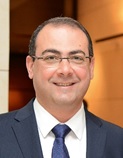 Mr. Hani EskandarDigital Services Senior CoordinatorInternational Telecommunication UnionMr. Eskandar is the Digital Services Senior Coordinator at the Digital Society Division of the Telecommunication Development Bureau of ITU. Mr. Eskandar is currently involved in providing assistance to several developing countries by advising on digital applications and services strategies and policies, assisting in implementing technical co-operation projects in areas of digital health, agriculture, governance and education. He has led the development of several guidelines and best practices reports on digital applications particularly on digital Health, digital Agriculture and digital Government. Mr Eskandar is currently leading major joint programmes with WHO on digital health as well as leading other collaborative activities with FAO and UNESCO in the areas of digital Agriculture and Smart Learning.Mr. Eskandar has more than 25 years of extensive on-the-ground experience in the field of ICT for Development where he, through working with the International Federation of Red Cross and Red Crescent in Switzerland and, UNDP, Ministry of ICT and other NGOs in Egypt, was involved in several development projects in the fields of Health, Education, Illiteracy Eradication, Community Development, SME development and Micro Credits.Mr. Eskandar has an educational background in Electrical Engineering (Telecommunications) and has completed an MBA from McGill University, Canada and a Master Degree in Social and Economic Development Studies from University of Paris I, France.